6АРАР	                                                                                   ПОСТАНОВЛЕНИЕ    «13» март    2014й.                           № 13                     «13» марта 2014г.О порядке увольнения лиц, замещающих муниципальные должности в Администрации сельского поселения Богдановский сельсовет муниципального района Миякинский район Республики Башкортостанв связи с утратой доверияРуководствуясь Федеральным Законом № 329-ФЗ от 21 ноября 2011 года «О внесении изменений в отдельные законодательные акты Российской Федерации в связи с совершенствованием государственного управления в области противодействия коррупции», в  целях соблюдения муниципальными служащими администрации сельского поселения Богдановский сельсовет муниципального района Миякинский район Республики Башкортостан ограничений, запретов и требований о предотвращении или об урегулировании конфликта интересов и исполнения обязанностей, установленных Федеральным законом от 25 декабря 2008 года № 273-ФЗ "О противодействии коррупции", Администрация сельского поселения Богдановский сельсовет муниципального района Миякинский район Республики Башкортостан ПОСТАНОВЛЯЕТ: 1. Утвердить Положение о порядке увольнения (освобождения от должности)  муниципальных служащих Администрации сельского поселения Богдановский сельсовет муниципального района Миякинский район Республики Башкортостан в связи с утратой доверия (прилагается). 2. Опубликовать настоящее постановление на сайте администрации сельского поселения Богдановский сельсовет муниципального района Миякинский район Республики Башкортостан в сети Интернет.Глава сельского поселения	    				З.Ф.АмироваПриложение к постановлению  от 13.03.2014 г. № 13 П О Л О Ж Е Н И Ео порядке увольнения лиц, замещающихмуниципальные должности в Администрации сельского поселения Богдановский сельсовет муниципального района Миякинский район Республики Башкортостан в связи с утратой доверияОбщие положенияНастоящее положение разработано и принято в целях соблюдения муниципальными служащими администрации сельского поселения Богдановский сельсовет муниципального района Миякинский район Республики Башкортостан ограничений, запретов и требований о предотвращении или об урегулировании конфликта интересов и исполнения обязанностей, установленных Федеральным законом от 25 декабря 2008 года № 273-ФЗ "О противодействии коррупции".Предотвращение или урегулирование конфликта интересов может состоять в изменении должностного или служебного положения муниципального служащего, являющегося стороной конфликта интересов, вплоть до его отстранения от исполнения должностных (служебных) обязанностей в установленном порядке и (или) в его отказе от выгоды, явившейся причиной возникновения конфликта интересов.2. Условия применимости прекращения трудового договора за утрату доверияЗа несоблюдение муниципальным служащим ограничений и запретов, требований о предотвращении или об урегулировании конфликта интересов и неисполнение обязанностей, установленных в целях противодействия коррупции Федеральным законом «О муниципальной службе в Российской Федерации», Федеральным законом от 25 декабря 2008 года № 273-ФЗ "О противодействии коррупции" и другими федеральными законами, налагаются взыскания, предусмотренные статьей 27 Федерального закона «О муниципальной службе в Российской Федерации».Муниципальный служащий подлежит увольнению с муниципальной службы в связи с утратой доверия в случаях совершения правонарушений, установленных статьями 14.1 и 15 Федерального закона «О муниципальной службе в Российской Федерации».При применении взысканий, предусмотренных статьями 14.1, 15 и 27 Федерального закона «О муниципальной службе в Российской Федерации», учитываются характер совершенного муниципальным служащим коррупционного правонарушения, его тяжесть, обстоятельства, при которых оно совершено, соблюдение муниципальным служащим других ограничений и запретов, требований о предотвращении или об урегулировании конфликта интересов и исполнение им обязанностей, установленных в целях противодействия коррупции, а также предшествующие результаты исполнения муниципальным служащим своих должностных обязанностей.Взыскания, предусмотренные статьями 14.1, 15 и 27 Федерального закона «О муниципальной службе в Российской Федерации», применяются в порядке и сроки, которые установлены Федеральным законом «О муниципальной службе в Российской Федерации», нормативными правовыми актами субъектов Российской Федерации и (или) муниципальными нормативными правовыми актами.Муниципальные служащие администрации сельского поселения Богдановский сельсовет муниципального района Миякинский район Республики Башкортостан обязаны соблюдать и иные запреты, ограничения, обязательства  и правила служебного поведения, установленные Федеральными конституционными законами, федеральными законами, законами Республики Башкортостан, муниципальными нормативными правовыми актами для лиц, замещающих муниципальные должности, должности муниципальной службы в целях противодействия коррупции.3.    Действия, признаваемые виновнымиМуниципальные служащие Администрации сельского поселения Богдановский сельсовет муниципального района Миякинский район Республики Башкортостан, подлежат увольнению (освобождению от должности) в связи с утратой доверия в случае:1) непринятия мер по предотвращению и (или) урегулированию конфликта интересов, стороной которого они являются;2) непредставления сведений о своих доходах, об имуществе и обязательствах имущественного характера, а также о доходах, об имуществе и обязательствах имущественного характера своих супруги (супруга) и несовершеннолетних детей либо представления заведомо недостоверных или неполных сведений;3) участия на платной основе в деятельности органа управления коммерческой организации, за исключением случаев, установленных федеральным законом;4) осуществления предпринимательской деятельности;5) вхождения в состав органов управления, попечительских или наблюдательных советов, иных органов иностранных некоммерческих неправительственных организаций и действующих на территории Российской Федерации их структурных подразделений, если иное не предусмотрено международным договором Российской Федерации или законодательством Российской Федерации.Лицо, замещающее муниципальную должность, которому стало известно о возникновении у подчиненного ему лица личной заинтересованности, которая приводит или может привести к конфликту интересов, подлежит увольнению (освобождению от должности) в связи с утратой доверия также в случае непринятия им мер по предотвращению и (или) урегулированию конфликта интересов, стороной которого является подчиненное ему лицо.4. Порядок расторжения трудового договора в связи с утратой доверияУвольнение муниципального служащего Администрации сельского поселения Богдановский сельсовет муниципального района Миякинский район Республики Башкортостан  в связи с утратой доверия производится распоряжением Главы сельского поселения Богдановский сельсовет муниципального района Миякинский район Республики Башкортостан  на основании:1) акта о результатах проверки, проведенной подразделением кадровой службы соответствующего муниципального органа;2) рекомендации комиссии по соблюдению требований к служебному поведению муниципальных служащих и урегулированию конфликта интересов в случае, если акт о результатах проверки направлялся в комиссию;3) объяснений муниципального служащего;4) иных материалов.При решении вопроса об увольнении  учитываются  характер    совершенного  муниципальным служащим Администрации сельского поселения Богдановский сельсовет муниципального района Миякинский район Республики Башкортостан коррупционного правонарушения, его  тяжесть,   обстоятельства, при которых оно совершено, соблюдение муниципальным служащим  других  ограничений  и запретов, требований о предотвращении или  об  урегулировании   конфликта интересов  и  исполнение  им  обязанностей,   установленных     в   целях противодействия коррупции, а также предшествующие результаты   исполнения муниципальным служащим Администрации сельского поселения Богдановский сельсовет муниципального района Миякинский район Республики Башкортостан  своих должностных обязанностей.Дисциплинарное взыскание в виде увольнения за утрату доверия   применяется  не  позднее  одного  месяца   со  дня поступления   информации   о   совершении   муниципальным служащим Администрации сельского поселения Богдановский сельсовет муниципального района Миякинский район Республики Башкортостан    коррупционного правонарушения, не считая периода временной нетрудоспособности муниципального служащего Администрации сельского поселения Богдановский сельсовет муниципального района Миякинский район Республики Башкортостан, пребывания его в отпуске, других случаев его  отсутствия  на муниципальной службе по уважительным причинам, а также времени проведения проверки и рассмотрения ее материалов комиссией по соблюдению требований к служебному   поведению муниципальных  служащих администрации сельского поселения Богдановский сельсовет муниципального района Миякинский район Республики Башкортостан и урегулированию конфликта интересов. При этом взыскание должно быть применено   не позднее  шести  месяцев  со  дня  поступления  информации  о   совершении коррупционного правонарушения.В акте о применении к муниципальному служащему Администрации  сельского поселения Богдановский сельсовет муниципального района Миякинский район Республики Башкортостан дисциплинарного взыскания  в виде увольнения в случае совершения им коррупционного правонарушения в качестве основания применения   взыскания указывается статья 41.8 или 41.9 Федерального Закона от 21 ноября . № 329-ФЗ «О внесении изменений в отдельные законодательные акты Российской Федерации в связи с совершенствованием государственного управления в области противодействия коррупции».Копия акта  о  применении  к  муниципальному служащему Администрации сельского поселения Богдановский сельсовет муниципального района Миякинский район Республики Башкортостан  взыскания  с   указанием коррупционного правонарушения и нормативных  правовых  актов,   положения которых им нарушены, или об  отказе  в  применении  такого    взыскания с указанием мотивов вручается муниципальному служащему под расписку в течение пяти дней со дня издания соответствующего акта.Муниципальный служащий Администрации сельского поселения Богдановский сельсовет муниципального района Миякинский район Республики Башкортостан   вправе  обжаловать  взыскание  в  письменной    форме в установленном Законом порядке.Башkортостан РеспубликаhыМи1к1 районы муниципаль районыны5 Бо78ан ауыл советы ауыл бил1м1hе Хакими1те452071, Ми1к1 районы, Бо78ан ауылы, Я5ы урам, 26тел. 3-14-43, 3-14-23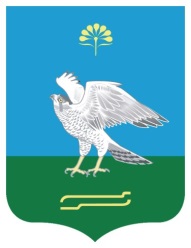 Республика БашкортостанАдминистрация сельского поселения Богдановский сельсовет муниципального района Миякинский район452071, Миякинский район, с. Богданово, ул. Новая, 26тел. 3-14-43, 3-14-23